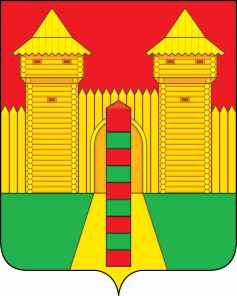 АДМИНИСТРАЦИЯ МУНИЦИПАЛЬНОГО ОБРАЗОВАНИЯ «ШУМЯЧСКИЙ РАЙОН» СМОЛЕНСКОЙ ОБЛАСТИФИНАНСОВОЕ УПРАВЛЕНИЕПРИКАЗ №7От  14.02.2022 г. №7 1. Внести в Порядок санкционирования оплаты денежных обязательств получателей средств местного бюджета муниципального образования «Шумячский район» Смоленской области, бюджета Шумячского городского поселения и оплаты денежных обязательств, подлежащих исполнению за счет бюджетных ассигнований по источникам финансирования дефицита местного бюджета муниципального образования «Шумячский район» Смоленской области, бюджета Шумячского городского поселения, утвержденный приказом Финансового управления Администрации муниципального образования «Шумячский район» Смоленской области от 30.12.2020 №73, следующие изменения :- в пункта 2 слова «19.06.2012 №383-П» заменить словами «29.06.2021 №762-П».Начальник Финансового управления                             Ю.В. Вознова